INFORMÁCIA O PODPORENOM PROJEKTEZvýšenie inovačných aktivít a zvýšenie konkurencieschopnosti spoločnosti KOV-AUT, s.r.o.Tento projekt sa realizoval s podporou Európskej únie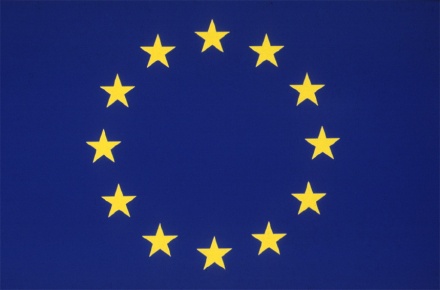 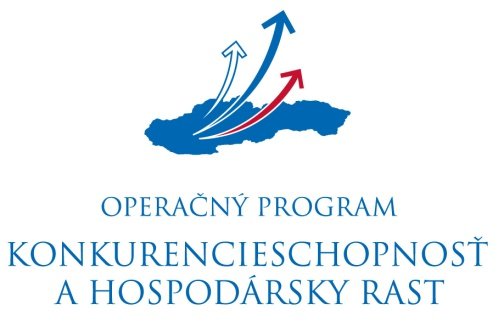 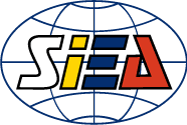 Európsky fond regionálneho rozvojaRiadiaci orgán: Ministerstvo hospodárstva Slovenskej republikyMiesto realizácie projektu: Priemyselný areál, 946 03 KolárovoNázov projektu: Zvýšenie inovačných aktivít a zvýšenie konkurencieschopnosti spoločnosti KOV-AUT, s.r.o.Stručný opis projektu: Vďaka finančnému príspevku EÚ spoločnosť KOV-AUT, s.r.o. obstará vysoko inovatívnu, výkonnú a ekonomicky efektívnu technológiu, ktorá spoločnosti umožní zvýšenie jej konkurencieschopnosti, kvality výrobkov, ako aj zefektívnenie výroby zavedením nových inovatívnych výrobných postupov a v dôsledku toho aj zlepšenie postavenia najmä na domácich, ako aj zahraničných trhoch. Názov a sídlo prijímateľa: KOV-AUT, s.r.o., Priemyselný areál, 946 03 KolárovoDátum začatia realizácie projektu: 02/2014Dátum ukončenia realizácie projektu: 10/2015Výška poskytnutého príspevku: 47.370,00 €Poskytovateľ: Ministerstvo hospodárstva Slovenskej republiky Riadiaci orgán pre Operačný program Konkurencieschopnosť a hospodársky rast www.economy.gov.sk                                                                                     www.siea.gov.sk